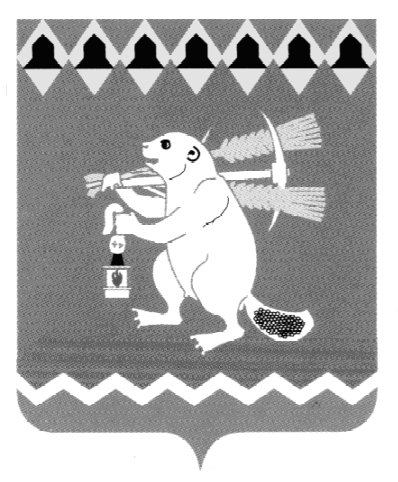 Администрация Артемовского городского округа ПОСТАНОВЛЕНИЕот 21.03.2018                                                                                          № 278-ПАО реализации  областного проекта «Банк молодежных инициатив»на территории Артемовского городского округа в 2018 году С целью развития культуры гражданских отношений и общественной активности молодежи через оказание финансовой и организационной поддержки общественно значимых инициатив молодых граждан Артемовского городского округа, в соответствии с Федеральным законом от 06 октября 2003 года   № 131-ФЗ «Об общих принципах организации местного самоуправления в Российской Федерации»,  государственной программой Свердловской области «Реализация  молодежной политики и патриотического воспитания граждан в Свердловской области до 2024 года», утвержденной постановлением Правительства Свердловской области от 29.12.2017 № 1047-ПП, муниципальной программой Артемовского городского округа «Реализация вопросов местного значения и переданных государственных полномочий в  Артемовском городском округе на период до 2022 года», утвержденной постановлением Администрации Артемовского городского округа от 06.10.2017 № 1094-ПА (с изменениями), руководствуясь статьей 31 Устава Артемовского городского округа,ПОСТАНОВЛЯЮ:1. Реализовать областной проект «Банк молодежных инициатив» на территории Артемовского городского округа в 2018 году. 2. Утвердить Положение о реализации областного проекта «Банк молодежных инициатив» на территории Артемовского городского округа в 2018 году (Приложение 1).3.  Утвердить состав конкурсной комиссии для определения победителей областного проекта «Банк молодежных инициатив» на территории Артемовского городского округа в 2018 году (Приложение 2).Муниципальному бюджетному  учреждению по работе с молодежью Артемовского городского округа «Шанс»  (Емец Н.В.) обеспечить заключение соглашений о финансовой поддержке победителей конкурса молодежных инициатив. 5. Опубликовать постановление в газете «Артемовский рабочий», разместить на официальном сайте Артемовского городского округа в информационно-телекоммуникационной сети «Интернет».6. Контроль за исполнением постановления возложить на заместителя главы Администрации Артемовского  городского  округа по социальным вопросам Темченкова С.Б.Глава Артемовского городского округа		                       А.В. СамочерновПриложение  1к постановлению Администрации Артемовского городского округа      от 21.03.2018 № 278 - ПАПОЛОЖЕНИЕо реализации областного проекта «Банк молодежных инициатив»на территории Артемовского городского округа в 2018 годуОбщие положения1. Настоящее Положение определяет условия организации и реализации областного проекта «Банк молодежных инициатив» на территории Артемовского городского округа в 2018 году (далее - Проект). 2. Инициатор Проекта: Департамент молодежной политики Свердловской области.3.  Организатор Проекта: отдел по работе с детьми и молодежью Администрации Артемовского городского округа  (далее - ОДМ).4. Основной целью Проекта является развитие культуры гражданских отношений и общественной активности молодежи через оказание финансовой и организационной поддержки общественно значимых инициатив молодых граждан, направленных на решение общественно значимых задач на конкурсной основе.5. Задачи Проекта:- выявление и поддержка инициатив активных молодых граждан по направлениям: добровольчество, здоровый образ жизни, экономика, право, журналистика, наука, информационные технологии, искусство, культура;- вовлечение граждан в возрасте от 14 до 30 лет, проживающих на территории Артемовского городского округа, к проектной деятельности;- формирование активной гражданской позиции и развитие патриотических ценностей в молодежной среде;- реализация взаимовыгодных решений между Администрацией Артемовского городского округа и молодежью.2. Порядок организации и проведения Проекта6. Проект - это грантовый конкурс общественно значимых инициатив молодых граждан в возрасте от 14 лет до 30 лет включительно (далее – молодежная инициатива), направленных на:популяризацию занятий физической культурой и спортом, профилактику употребления психоактивных веществ, алкоголя и табачных изделий, распространения инфекционных и вирусных заболеваний, поддержку спортивных субкультур, повышение безопасности жизнедеятельности;воспитание активной, ответственной гражданской позиции, соблюдение законов Российской Федерации, развитие молодежного парламентаризма, укрепление национальных культурных традиций, любви к Родине, повышение престижности военной службы, изучение истории и традиций родного края, формирование национальной идентичности, межнационального и межкультурного взаимодействия;организацию мероприятий в сфере культуры и искусства: фестивалей, конкурсов, выставок, творческих мастер-классов, театрализованных постановок, КВН, съемок художественных и документальных фильмов;развитие добровольческой деятельности в различных сферах (пропаганда здорового образа жизни, организация мероприятий, помощь людям, оказавшимся в трудной жизненной ситуации, зоозащита, охрана объектов наследия), проведение конкурсов на выявление наиболее активных волонтеров и наиболее эффективных практик организации волонтерской деятельности;укрепление традиционных семейных ценностей, подготовку молодежи к семейной жизни, повышение педагогических навыков родителей, укрепление детско-родительских отношений, поддержку клубов молодых семей;интеграцию детей, оказавшихся в трудной жизненной ситуации, 
в общество, реализацию инклюзивных мероприятий;реализацию мероприятий молодежных объединений, проведение обучающих мероприятий по развитию молодежного самоуправления, проведение конкурсов на выявление лидеров молодежного движения и наиболее эффективных практик организации молодежного самоуправления;реализацию мероприятий в сфере современных изобразительных, музыкальных, танцевальных направлений, поддержку экстремальных, современных спортивных направлений, а также деятельности социально ориентированных неформальных молодежных объединений;информирование молодежи о наиболее востребованных профессиях 
на территории Артемовского городского округа, о появлении новых профессий, повышении престижности трудовых профессий, формировании молодежного кадрового резерва, формировании умений и компетенций, способствующих грамотному выбору профессии, курсах переподготовки для работающей молодежи;развитие молодежных средств массовой информации, профилактику асоциального влияния информационно-телекоммуникационной сети «Интернет» и телевидения;реализацию мероприятий по выявлению инновационных технологий в различных областях, проведение научно-технических конференций, семинаров, конкурсов, мастер-классов, а также проекты, направленные на популяризацию научно-технического творчества, создание научно-технических объединений молодежи.Основные требования к молодежным инициативам:демонстрация прямого вовлечения молодежи в возрасте от 14 до 30 лет в планирование и реализацию молодежной инициативы;реалистичность и направленность на конкретный результат;наличие четких критериев оценки эффективности реализации молодежной инициативы;социальная значимость для молодежи, проживающей на территории Артемовского городского округа;наличие рационального и экономичного бюджета (сметы);инициативы могут являться пилотными проектами или продолжением уже начатой деятельности;запрещается финансирование расходов, предполагающих осуществление любой формы религиозной, политической, предпринимательской деятельности, а также деятельности, не связанной с представленным на конкурс проектом;к участию не принимаются заявки на реализацию коммерческих и бизнес-проектов.	8. Для участия в Проекте подается заявка организатору Проекта (Приложение №1 к Положению).          9. Проект должен быть представлен на бумажном носителе и в электронном видах и содержать:  - информационную карту Проекта согласно Приложению № 2 к настоящему Положению;  - обоснование актуальности Проекта;   - цели и задачи;  - этапы и сроки, место реализации Проекта;- описание содержания Проекта (формы работы, механизм реализации с указанием охвата молодежи, методов привлечения в Проект, план-график мероприятий); -  кадровое обеспечение; - предполагаемые конечные результаты, их социальный эффект; - презентацию (представление на защите Проекта); - финансовое обеспечение Проекта (смета расходов по форме, утвержденной согласно Приложению № 3 к настоящему Положению).10. Документы, предоставленные на бумажном носителе, должны быть прошиты и пронумерованы.           11. Прием документов на конкурс молодежных инициатив проводится организатором Проекта до 17.00 часов по местному времени 15 апреля 2018 года  по адресу: город Артемовский, площадь Советов, д. 3, кабинет 33 и по электронной  почте  -  lesovskih.n.p@artemovsky66.ru, телефон  для  справок:  59-309 (доб.155).	12. Заявки, поданные после указанной даты, не рассматриваются и к участию в Проекте не допускаются.  13. В Проекте имеют право принимать участие жители Артемовского городского округа в возрасте от 14 до 30 лет, представившие документы в соответствии с условиями Проекта.  14. Для участия в Проекте необходимо подготовить молодежную инициативу по одной или нескольким из установленных настоящим Положением целей и задачами, и направить ее в адрес Организатора, в соответствии с требованиями, указанными в пункте 7 Положения.3. Сроки проведения Проекта15. Организатор Проекта в период до 01 апреля 2018 года осуществляет информирование жителей Артемовского городского округа о возможности принять участие в Проекте, о порядке его проведения, в том числе, путем размещения информации на официальном сайте Артемовского городского округа в информационно-телекоммуникационной сети «Интернет» и средствах массовой информации.	16. Дата защиты Проектов устанавливается Организатором до 30 апреля 2018 года. 	17. Муниципальное бюджетное учреждение по работе с молодежью Артемовского городского округа «Шанс»  до 15 мая 2018 года обеспечивает заключение соглашений о финансовой поддержке молодежных инициатив (далее - соглашение) с победителями конкурса молодежных инициатив.	18. После подписания соглашения осуществляется финансирование расходов на реализацию молодежных инициатив победителей конкурса в соответствии со сметой, являющейся неотъемлемой частью соглашения. 4. Определение победителей и финансирование 19. Финансирование молодежных инициатив победителей Проекта –осуществляется в соответствии с подпрограммой 1 «Развитие потенциала молодежи Свердловской области» государственной программы Свердловской области «Реализация молодежной политики и патриотического воспитания граждан в Свердловской области до 2024 года», утвержденной постановлением   Правительства   Свердловской   области    от   29.12.2017  № 1047-ПП,  муниципальной программой Артемовского городского округа «Реализация вопросов местного значения и переданных государственных полномочий в  Артемовском городском округе на период до 2022 года», утвержденной постановлением Администрации Артемовского городского округа от 06.10.2017 №  1094-ПА, на основании представленной сметы, являющейся неотъемлемой частью соглашения,  не более чем 20000 рублей (10 000 рублей - средства местного бюджета и 10 000 рублей – средства областного бюджета).20. Муниципальное бюджетное учреждение по работе с молодежью Артемовского городского округа «Шанс» приобретает заявленное оборудование (расходные материалы) согласно заявленной смете и передает победителю конкурса  по акту передачи.21. Конкурсная комиссия  является коллегиальным органом в целях определения победителей. Каждый член комиссии заполняет оценочный лист. 22.  Значимость и актуальность выдвинутых  социальных проблем и способы их  решения оцениваются по 5-ти бальной системе:- понимание и раскрытие важности проблемы для всех;- приведение аргументов;-  указание причины, по которой данная проблема волнует участника проекта;-  объяснение, почему ее разрешение остро необходимо;-  предложения о способах решения проблемы.-  доступность, полнота, качество систематизации материалов, стиль и культура изложения;- значение и масштаб потенциальных позитивных социальных изменений.- наличие группы участников Проекта с профильным набором знаний, навыков и опыта, необходимых для его реализации.-  глубокая и комплексная разработка Проекта, планирование развития, прогнозирование рисков и способов их преодоления.5. Контроль и отчетность победителей23. По окончании реализации молодежной инициативы участники представляют организатору Проекта информационный и фотоотчет об использовании бюджетных средств в срок до 01 декабря 2018 года.  24. Организатор Проекта осуществляет проверку реализации молодежной инициативы и контроль за целевым и эффективным использованием финансовой поддержки.  25. Получатели финансовой поддержки молодежных инициатив несут ответственность за своевременность  и достоверность представляемых отчетов об использовании представленных материалов для реализации молодежной инициативы.Приложение № 2к постановлению Администрации Артемовского городского округаот 21.03.2018 № 278- ПАСостав конкурсной комиссии для определения победителей областного проекта «Банк молодежных инициатив» на территории Артемовского городского округа в 2018 годуПриложение № 1к  Положению о реализации областного проекта «Банк молодежных инициатив » на территории Артемовского городского округа в 2018 году                                                                      от 21.03.2018 № 278-ПАГлаве Артемовского городского округа                                                                     ________________________Заявкана участие в проекте «Банк молодежных инициатив»
_________________________________________________________________________(полное наименование проекта)Руководитель проекта ____________________________ Ф.И.О.                                          подписьДата__________________Приложение № 2к  Положению о реализации областного проекта «Банк молодежных инициатив» на территории Артемовского городского округа в 2018 году                                                                от 21.03.2018 № 278-ПАИнформационная карта Проекта*Примечание: аннотация к проекту должна содержать следующие сведения: краткое содержание проекта; общее количество участников проекта: география участников проекта; условия участия в проекте, имеющуюся материально-техническую базу (дать краткое описание)Приложение № 3к  Положению о проведении областного проекта «Банк молодежных инициатив » на территории Артемовского городского округа в 2018 году                                                                      от 21.03.2018 № 278-ПАСмета расходов на реализацию Проекта_____________________________________________________________________Наименование проектаСмету составил_______________ (Ф.И.О., подпись) Ф.И.О., лица, ответственного за реализацию ПроектаТерритория (место работы, учебы)Место проживания, контактный телефон, адрес электронной почтыИнформация о проектеОписание информацииПолное название проекта, на который запрашиваются средства2. Автор проекта3. Руководитель проекта4. Телефон5. Цели и задачи проекта6. Срок реализации проекта7. Место реализации 8. Аннотация к проекту*9. Описание позитивных изменений, которые произойдут в результате реализации проекта. Обоснование социальной значимости проекта10. Финансирование проекта (в рублях) А) собственные средстваБ) привлеченные средстваВ) грант из местного бюджета(подпись заявителя)(Ф.И.О.)№ п/пНаименование статей расходовРасчет (обоснование)Сумма, рублей